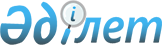 О внесении изменений и дополнения в решение маслихата Аккайынского района Северо-Казахстанской области от 29 ноября 2016 года № 7-11 "Об утверждении правил оказания социальной помощи, установления размеров и определения перечня отдельных категорий нуждающихся граждан в Аккайынском районе Северо-Казахстанской области"
					
			Утративший силу
			
			
		
					Решение маслихата Аккайынского района Северо-Казахстанской области от 25 ноября 2020 года № 43-2. Зарегистрировано Департаментом юстиции Северо-Казахстанской области 27 ноября 2020 года № 6735. Утратило силу решением маслихата Аккайынского района Северо-Казахстанской области от 9 ноября 2023 года № 9-4.
      Сноска. Утратило силу решением маслихата Аккайынского района Северо-Казахстанской от 09.11.2023 № 9-4 (вводится в действие по истечении десяти календарных дней после дня его первого официального опубликования).
      В соответствии с пунктом 2-3 статьи 6 Закона Республики Казахстан от 23 января 2001 года "О местном государственном управлении и самоуправлении в Республике Казахстан", статьей 26 Закона Республики Казахстан от 6 апреля 2016 года "О правовых актах", маслихат Аккайынского района Северо-Казахстанской области РЕШИЛ:
      1. Внести в решение маслихата Аккайынского района Северо-Казахстанской области "Об утверждении правил оказания социальной помощи, установления размеров и определения перечня отдельных категорий нуждающихся граждан в Аккайынском районе Северо-Казахстанской области" от 29 ноября 2016 года № 7-11 (опубликовано 28 декабря 2016 года в информационно-правовой системе нормативных правовых актов Республики Казахстан "Әділет", зарегистрировано в Реестре государственной регистрации нормативных правовых актов под № 3971) следующие изменения и дополнение:
      в правилах оказания социальной помощи, установления размеров и определения перечня отдельных категорий нуждающихся граждан в Аккайынском районе Северо-Казахстанской области, утвержденных указанным решением:
      в пункте 2:
      подпункт 1) изложить в новой редакции:
       "1) Государственная корпорация "Правительство для граждан" (далее – уполномоченная организация) – юридическое лицо, созданное по решению Правительства Республики Казахстан для оказания государственных услуг, услуг по выдаче технических условий на подключение к сетям субъектов естественных монополий и услуг субъектов квазигосударственного сектора в соответствии с законодательством Республики Казахстан, организации работы по приему заявлений на оказание государственных услуг, услуг по выдаче технических условий на подключение к сетям субъектов естественных монополий, услуг субъектов квазигосударственного сектора и выдаче их результатов услугополучателю по принципу "одного окна", а также обеспечения оказания государственных услуг в электронной форме, осуществляющее государственную регистрацию прав на недвижимое имущество по месту его нахождения;";
      подпункт 2) изложить в новой редакции:
       "2) памятные даты – события, имеющие общенародное историческое, духовное, культурное значение и оказавшие влияние на ход истории Республики Казахстан;";
      дополнить подпунктом 6-1) следующего содержания:
       "6-1) центральный исполнительный орган- государственный орган, обеспечивающий реализацию государственной политики в сфере социальной защиты населения;";
      пункт 5 изложить в новой редакции:
       "5. Лицам, указанным статье 16 Закона Республики Казахстан от 13 апреля 2005 года "О социальной защите инвалидов в Республике Казахстан" и в подпункте 2) статьи 10, подпункте 2) статьи 11, подпункте 2) статьи 12, подпункте 2) статьи 13 Закона Республики Казахстан от 6 мая 2020 года "О ветеранах", социальная помощь оказывается в порядке, предусмотренном настоящими правилами.";
      пункт 20 изложить в новой редакции:
       "20. Для получения социальной помощи при наступлении трудной жизненной ситуации заявитель от себя или от имени семьи в уполномоченный орган или акиму сельского округа предоставляет заявление с приложением следующих документов:
      1) документ, удостоверяющий личность;
      2) сведения о доходах лица (членов семьи);
      3) акт и/или документ, подтверждающий наступление трудной жизненной ситуации.
      Для получения социальной помощи, которая назначается независимо от дохода лица (членов семьи), сведения о доходах лица (членов семьи) не предоставляются.";
      пункт 21 изложить в новой редакции:
      "21. Документы предоставляются в подлинниках для сверки, после чего подлинники документов возвращаются заявителю.".
      2. Настоящее решение вводится в действие по истечении десяти календарных дней после дня его первого официального опубликования.
					© 2012. РГП на ПХВ «Институт законодательства и правовой информации Республики Казахстан» Министерства юстиции Республики Казахстан
				
      Председатель XLIII сессиимаслихата Аккайынского районаСеверо-Казахстанской области

А.Акмамбаева

      Секретарьмаслихата Аккайынского районаСеверо-Казахстанской области

С.Муканов
